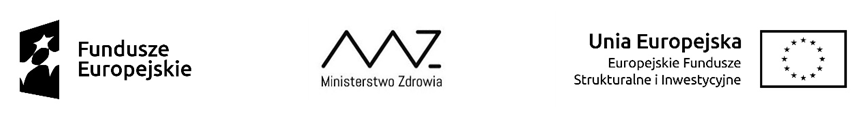              Zamówienie współfinansowane jest z Funduszu Spójności i Europejskiego Funduszu SpołecznegoWarszawa, 22.05.2018 r.OGŁOSZENIE O WYNIKU POSTĘPOWANIA NR FGZ.270.2.2018.ABN podstwie rt. 92 ust. 2 ustwy z dni 29 styczni 2004 r. Prwo zmówień publicznych (Dz. U. z 2017 r., poz. 1579 z późn. zm.) Ministerstwo Zdrowi zwidmi, że w postępowniu o udzielenie zmówieni publicznego, którego przedmiotem jest wykonanie usługi polegającej na realizacji prac związanych z weryfikacją wniosków o płatność zgodnie 
z wymogami określonymi w załączniku nr 1 – Szczegółowym opisie przedmiotu zamówienia, prowdzonego w trybie przetrgu nieogrniczonego Nr FGZ.270.2.2018.AB, jko njkorzystniejsze w rozumieniu rt. 2 pkt 5 ustwy, wskzuje oferty złożone przez:ofertę nr 2, złożoną przez Mirosławę Chęcińską, Al. KEN 11 m. 32, 02-797 Warszawa z ceną 600,00 zł brutto za weryfikację jednego wniosku;ofertę nr 1, złożona przez Michała Gogół, ul. Terespolska 4 m. 262, 03-813 Warszawa z ceną 800,00 zł brutto za weryfikację jednego wniosku;ofertę nr 4, złożona przez Aleksandrę Wnuk-Wojdat, Al. Rzeczpospolitej 24a/18, 02-972 Warszawa z ceną 1000,00 zł brutto za weryfikację jednego wniosku;Poniżej przedstawiam zestawienie i ocena złożonych ofert:  Numer ofertyFirm (nzw) lub nzwisko orz
dres wykonwcyLiczba punktów uzyskana w kryterium: cenaLiczba punktów w kryterium: test wiedzyŁączna liczba punktów1.Michał Gogółul. Terespolska 4 m. 26203-813 Warszawa3837,5075,502.Mirosława ChęcińskaAl. KEN 11 m. 3202-797 Warszawa5030,0080,003.Monika Haładyjul. Jaśminowa 9605-400 OtwockXXX4.Aleksandra Wnuk-WojdatAl. Rzeczpospolitej 24a/1802-972 Warszawa3045,0075,00